Creel PositionsCreel Position Box58	30	780		2 	35 	880		58	30	780		2	20	900		58	28	9002	40	30058	20	6002	31	90058	20	7402	20	6802 Fleets outside box58	27	670		58	27	0702	43	070		2	44	85058	21	200		58	22	4002	39	120		2	39	300Date08.05.23Vessel Name & Reg NoSienna DE1Skipper NameSpencer BirdSkipper Email AddressSpencerbird1934@yahoo.co.ukSkipper Mobile No07967483487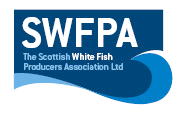 